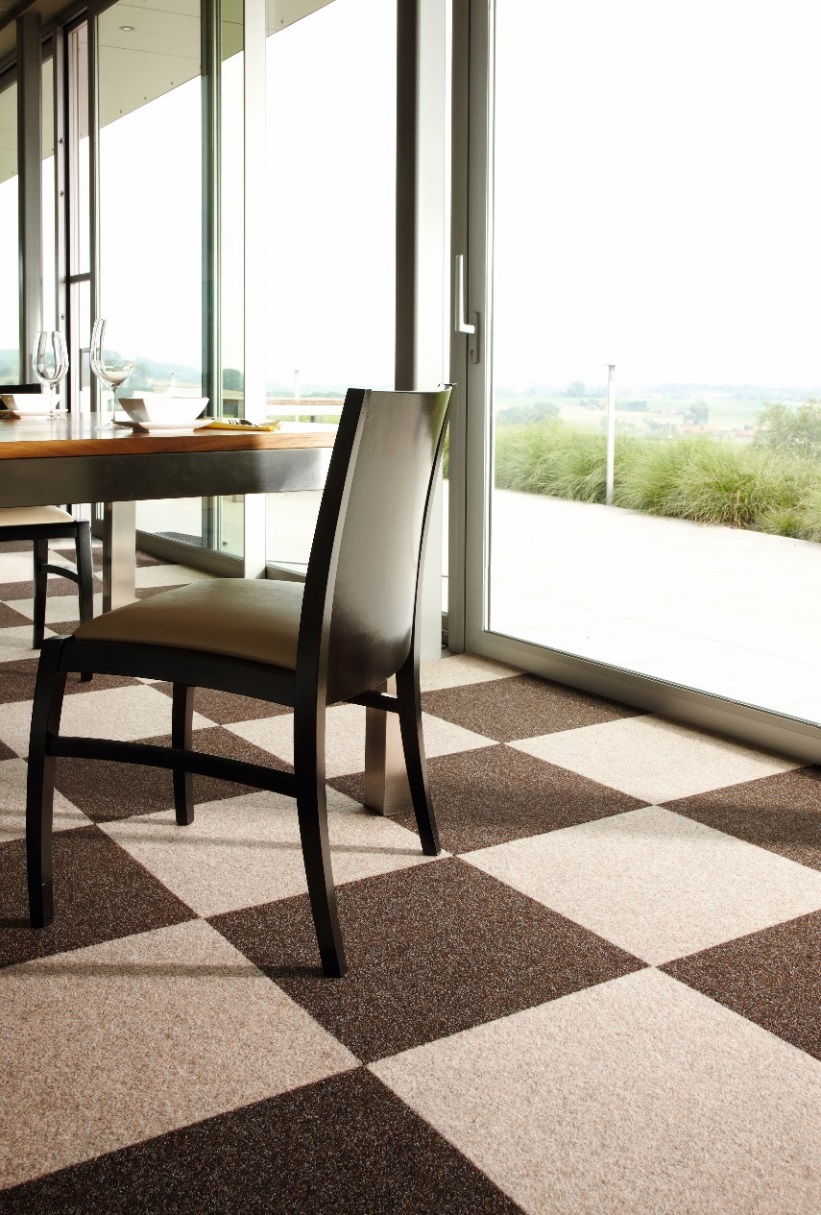 Manufacturing process1/10” Tufted loop pilePile content100 % PolyamidPrimary backingBitumenPile weightca. 550 gr./m²Total weightca. 4.000 gr./m²Pile heightca. 3 mmTotal heightca. 5 mm Tuft density/m²ca. 177 750Size50 x 50 cm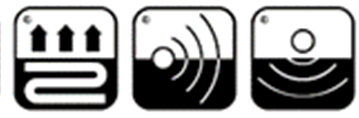 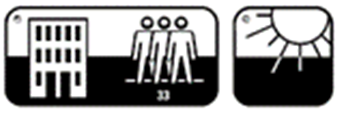 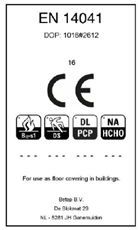 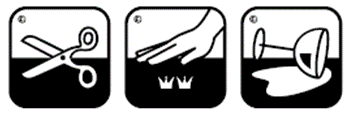 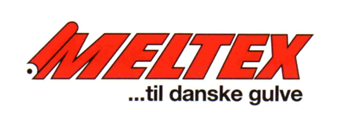 